Cave 2NZOIA Summary Sheet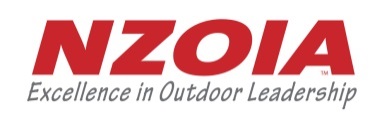 Name: Name: Name: The purpose of this form is to summarise your logbook so we can clearly see the prerequisite days required for this qualification. These are an absolute minimum expectation for those planning to sit this assessment. Please summarise all your logged experience. All sections need to be recorded in number of days (1 day = no less than 4 hrs underground). The purpose of this form is to summarise your logbook so we can clearly see the prerequisite days required for this qualification. These are an absolute minimum expectation for those planning to sit this assessment. Please summarise all your logged experience. All sections need to be recorded in number of days (1 day = no less than 4 hrs underground). The purpose of this form is to summarise your logbook so we can clearly see the prerequisite days required for this qualification. These are an absolute minimum expectation for those planning to sit this assessment. Please summarise all your logged experience. All sections need to be recorded in number of days (1 day = no less than 4 hrs underground). Summary of personal and instructional/guiding experienceSummary of personal and instructional/guiding experienceTotalTotal number of days (no less than 80 in no less than 10 different caves)Total number of days (no less than 80 in no less than 10 different caves)Details of personal experienceDetails of personal experienceTotalTotal number of personal caving days (no less than 40, formal training days not included)Total number of personal caving days (no less than 40, formal training days not included) Number of multi-day trips requiring overnighting underground (no less than 1) Number of multi-day trips requiring overnighting underground (no less than 1) Number of caving trips completed that exceed a depth of 200m (no less than 3) Number of caving trips completed that exceed a depth of 200m (no less than 3)List caves and locations:List caves and locations:List caves and locations:Details of instructional/guiding experienceDetails of instructional/guiding experienceTotalTotal number of days as an assistant instructor/guide, co-instructor/guide, or instructor/guide (no less than 20 days)Total number of days as an assistant instructor/guide, co-instructor/guide, or instructor/guide (no less than 20 days)Of these, how many days were instructing/co-instructing beyond the scope of Cave 1 (no less than 5)Of these, how many days were instructing/co-instructing beyond the scope of Cave 1 (no less than 5)List caves and locations:List caves and locations:List caves and locations:Formal TrainingFormal TrainingTotalNumber of days of formal instruction you have received as part of a programme, training course etc.Number of days of formal instruction you have received as part of a programme, training course etc.Have you attended a pre-assessment training programme administered by a NZOIA Cave qualification holder?Have you attended a pre-assessment training programme administered by a NZOIA Cave qualification holder?If yes, when & where:If yes, when & where:If yes, when & where: